Добрый день, уважаемые студенты группы 34. « Продавец, контролёр- кассир». Сегодня 28.10.2020.Среда. Дистанционное обучение по МДК 01.01. «Розничная торговля непродовольственными товарами» Тема урока : «Практическая работа  « Изучение ассортимента, маркировки, материалов верха и низа  женской, мужской, детской обуви»4 часа ( часы 65-- 68)Готовые работы сфотографировать и отправить результаты на почту tika.71@mail.ru или личное сообщение в ВАТСАП.За задания вы должны получить 1 оценку, если до конца дня ( до 16-00)не будут выполнены все задания, в журнал будут выставлены неудовлетворительные оценки .Преподаватель Щапова С.А.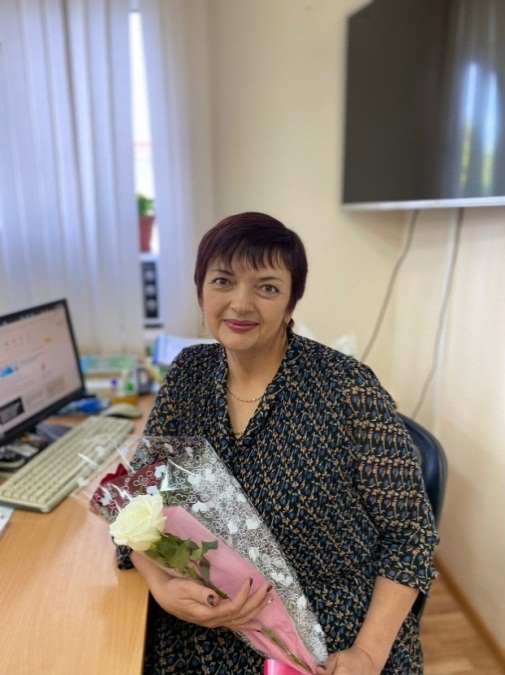 ПРАКТИЧЕСКАЯ РАБОТА «МДК 01.01 Розничная торговля непродовольственными товарами»Курс _3___ группа__34____ дата 28.10.2020Наименование работы: « Изучение ассортимента, маркировки, материалов верха и низа  женской, мужской, детской обуви»4 часа ( часы 65-- 68) Цель работы (для студентов): научиться классифицировать товары и диагностировать дефекты по внешним признакамФормируемые компетенции:ПК 3.1 Участвовать в формировании ассортимента в соответствии с ассортиментной политикой организации, определять номенклатуру показателей качества товаров.ОК 1. Понимать сущность и социальную значимость своей будущей профессии, проявлять к ней устойчивый интерес.-ОК 5. Организовывать собственную деятельность, выбирать типовые методы и способы выполнения профессиональных задач, оценивать их эффективность и качество.Время работы: 4 ч.1. Вопросы для самопроверки( ответить письменно в тетрадь)1.Из каких слоев состоит шкура животных?2.Назовите топографические участки шкуры?3.Какие виды дубления вы знаете?4.Какие свойства имеет кожа опоек хромовый, шевро, свиная хромовая?5.Что представляет собой искусственный обувной материал для верха обуви?6.Назовите детали верха сапога, ботинка?7.Какие вы знаете методы крепления подошвы?8.Каковы правила ухода за обувью?9.По каким признакам классифицируют ассортимент кожаной обуви?10.В каком случае покупатель имеет право на обмен обуви?Для обозначения размеров обуви используют метрическую, штих-массовую и дюймовую системы обозначения. Размер обуви в метрической системе определяют длиной стопы в сантиметрах. По штих-массовой системе размер определяют в штихах (1 штих = 6,67 мм). Размер обуви, производимой в США и Великобритании, обозначается в дюймах.2. Выполните практическое задание- Заполнить таблицу по образцам обуви ( в электронном варианте)Изучение ассортимента, потребительских свойств качества мужской, женской, детской кожаной обувиЦель работы:  изучить классификацию, ассортимент, потребительские свойства кожаной обуви; получить навыки экспертизы обуви; Материальное обеспечение:Образцы кожаной обуви разных видов, половозрастного и сезонного назначения, методов крепления, изготовленные из различных материалов.Набор ГОСТов на обувь.Схемы методов крепления, набор заготовок обуви.Экспертиза кожевенного сырья, кожи и изделий из кожи. Методическое пособие. СТО ТПП 21-15-99, М.: 1999.Обувь и кожа. Краткий терминологический словарь.  М.: АКЕЛА, 2000.Для заполнения таблицы, образцы мужской, женской и детской обуви. Ассортимент и товароведная характеристика мужской, женской, детской кожаной обуви.Выполните практическое задание по образцам обуви ( заполнить таблицу в электронном варианте)Изучение деталей обувиДля выполнения задания необходимы комплекты деталей верха и низа обуви образцы различных моделей мужчких, женских, детских ботинок, сапог, полуботинок, туфель и сандалий.Последовательность выполнения задания1. Рассмотрите детали и порядок их соединения в сапогах, сапожках, сандалиях, летних открытых туфлях и туфлях-лодочках, из каких материалов изготовлены детали?2. Результаты проделанной работы сведите в следующую таблицу:. Тема урока : Электробытовые товары, классификация ассортимента , маркировка, упаковка , хранение.2 часа ( часы 69-- 70)Задание :– Законспектировать данный материал в тетрадь. Готовые работы сфотографировать и отправить результаты на почту tika.71@mail.ru или личное сообщение в ВАТСАП.За задания вы должны получить 1 оценку, если до конца дня ( до 16-00)не будут выполнены все задания, в журнал будут выставлены неудовлетворительные оценки .Преподаватель Щапова С.А.Электробытовые товарыЭлектробытовые товары призваны осуществлять широкий круг функций, способствовать упрощению выполняемых процессов, сокращать время и физические усилия, улучшать условия быта.- Товары для передачи электроэнергии - провода и шнуры – проводники электрической энергии с изолированными токопроводящими жилами из металла высокой электропроводимости (медь, алюминий), провода установочные, шнуры соединительные.-Электроустановочные изделия - для монтажа квартирных электропроводок, зашиты проводки, приборов и машин оттоков короткого замыкания (патроны, выключатели, переключатели, розетки, штепсельные вилки, предохранители…).- Товары для освещения – электрические лампы, бытовые светильники. Электрические лампы по способу получения световой энергии: лампы накаливания (теплового действия) и люминесцентные (газоразрядного действия).- Электронагревательные приборы  - электронагреватели (спираль или лента из проводника с высоким сопротивлением электрическому току помещают в электроизоляцию).В зависимости от климатических условий эксплуатации электробытовые приборы выпускают различных климатических исполнений:•	У — приборы для умеренного климата;•	ХЛ — приборы для холодного климата;•	УХ Л — приборы для умеренно-холодного климата;• Т- приборы для тропического (В — влажного, С — сухого) климата.Категории размещения обозначают:1.	— для работ на открытом воздухе;2.	— для работ снаружи под навесом;3 — для работ в закрытых не отапливаемых помещениях;4.	— для работ в закрытых отапливаемых помещениях;— для работы в помещениях с повышенной влажностьюАссортимент по назначению:- Приборы для приготовления пищи - электроплиты, печи;- Приборы для жаренья, тушения, выпечки - грили, тостеры;- Приборы для приготовления напитков - чайники, кофейники, кофеварки, самовары;- Приборы для нагрева йоды - погруженные электрокипятильники, водонагреватели;- Приборы для глажения - электроутюги, гладильные машины;- Отопительные приборы - камины, радиаторы;- Приборы для сушки волос (белья) - фены, сушильные шкафы;- Приборы для обогрева тела - грелки, электроодеяла, матрацы.Электрические бытовые машины - изделия с электродвигателем асинхронного (с постоянной скоростью вращения) или коллекторного (скорость вращения более высокая) типа.- Холодильники - предназначены для хранения свежих и замороженных продуктов и приготовления в небольших количества пищевого льда. Холодильники, служащие для замораживания продуктов и их длительного хранения, называют морозильники.- Стиральные машины - машины для стирки белья, в зависимости от функций: стиральные машины без отжима белья, с ручным отжимом, полуавтоматические, автоматические.- Уборочные машины - пылесосы (вакуумные пылеуборочные машины), полотеры (имеют волосяные щетки, вращающие от электродвигателя).- Машины для механизации кухонных работ - мясорубки, соковыжималки, кофемолки, миксеры, овощерезки.- Машины для поддержания микроклимата помещения - вентиляторы, кондиционеры, осушители и увлажнители воздуха, ионизаторы (для обогащения воздуха нонами).- Швейные машины (с ручным, ножным и электрическим приводом).Экспертиза качества. Упаковка, маркировка, хранение.Все электротовары должны соответствовать требованиям НД, а по внешнему виду эталону-образцу. Изделия должны быть безопасными в эксплуатации. Необходимо, чтобы все части, находящиеся под напряжением, были изолированы друг от друга и от корпуса, токопроводящие материалы имели надежную водо- и термостойкость.При приемке электротоваров оценивают правильность и полноту маркировки, нормальность функционирования при включении, комплектность, отсутствие дефектов сборки и отделки.Электротовары имеют индивидуальную упаковку. Материал, вид индивидуальной упаковки зависит от назначения изделия, его габаритов и веса (картонные коробки, трубки из гофрированного картона, короба). Каждое изделие должно иметь паспорт и инструкцию по эксплуатации.На упаковке и таре наносят установленную стандартами маркировку и делают предупредительные надписи. Упаковку при хранении не нарушают. Все электротовары и бытовые машины хранят в индивидуальной упаковке в закрытых сухих отапливаемых помещениях при температуре не ниже 5°С, вл. не более 80%.№п/пВид иразновидностьПоловозрастное назначение,размерГруппа по материалу верхаЦвет и вид материала верхаМатериал подошвыи метод крепленияОсобенности модели и фасона (форма носочной части, высота и форма каблука, взаимное расположение деталей и пр.)1234567Наименование обувиДетали низаДетали низаДетали низаДетали верхаДетали верхаНаименование обувиНазваниеМатериалНазваниеНазваниеМатериал